1.	 Name of the Certificate 1  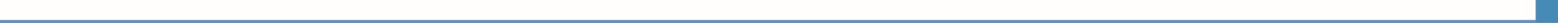 Field of study 2493 L vehicle sale and servicing2. Translated title of the Certificate 2  Študijný odbor 2493 L predaj a servis vozidiel (sk)3. Profile of skills and competencesThe holder of the certificate is able: to communicate correctly in the official language, both verbally and in writing, to communicate using one world language at the B1 level per the Common European Reference Framework, to adapt to changing living and working conditions, to work in a team and to take responsibility for tasks, to work with information, to use information and communication technologies and equipment, to apply the principles of financial literacy, consumer protection and to understand business and the work, to act environmentally with a view to a sustainable development strategy, to apply the principles of occupational health and safety and environmental protection, to understand regulations and provisions of commercial, trade licensing, civil, and employment law, to work with company documentation and company’s promotional materials, to be familiar with the organisation and management of vehicle sale and servicing, to be familiar with the design characteristics of vehicles, to be familiar with and maintain records of stock management, logistics of the service or motor vehicle sale (receipt, issuance of material, processing of the expenditure request, order of individual stock items, minimum stock theory, methods of material delivery, etc.),  to develop a contractual relationship between the customer and the company, to have detailed knowledge of the particulars of contractual relationships during the sale of motor vehicles and their components, to be familiar with the organisation of work activities in car repair service and the workshop, to be familiar with the labour standards, to be able to predict the complexity of work activities in the repair of motor vehicles and their time sequence, to master the planning and organisation of work activities related to motor vehicle repair,  to be familiar with and master the methods and technology of motor vehicle diagnostics, repair, and maintenance, to master computer technology at the level of being able to work with company software when placing orders, to master stock and logistics company software, to master economic software for creating sales prices of motor vehicles, to be familiar with financial products (leasing, loan, purchase for consideration, etc.), to organise work activities in the car repair service and workshop during motor vehicle repair.4. 	Range of occupations accessible to the holder of the certificate 3Graduates find work as qualified professionals at various positions in sales and service centres. In practice, they are employed as technicians in the position of vehicle sellers, sales assistants, reception technicians, service assistants, spare parts sellers, fittings and accessories sellers and spare parts storekeepers, who not only possess technical knowledge but are also market-ready and have acquired knowledge of logistics and business ethics.5. 	Official basis of the certificate5. 	Official basis of the certificateBody awarding the certificateAuthority providing accreditation / recognition of the certificateMinistry of Education, Science, Research and Sport of the Slovak RepublicStromová 1813 30 BratislavaPhone: +421 2/59 374 111www.minedu.sk Level of the certificate (national or European) 1 Full secondary vocational education SKQF/EQF 4ISCED 454Grading scale / Pass requirements   1 – excellent   2 – praiseworthy   3 – good   4 – sufficient   5 – insufficientAccess to e next level of education / training 1Higher vocational education SKQF/EQF 5, ISCED 554University, 1st degree, ISCED 655, 645, 665International agreements on the recognition of qualifications 1     Legal basis     Legal basis   Act No. 245/2008 Coll. on Education and Training (Education Act) and on amendment of certain acts; Act No. 61/2015 Coll. on Vocational Education and Training and on amendment of certain acts; Decree of the Ministry of Education of the Slovak Republic no. 318/2008 Coll. on the completion of studies at secondary schools, as amended.    Act No. 245/2008 Coll. on Education and Training (Education Act) and on amendment of certain acts; Act No. 61/2015 Coll. on Vocational Education and Training and on amendment of certain acts; Decree of the Ministry of Education of the Slovak Republic no. 318/2008 Coll. on the completion of studies at secondary schools, as amended. 6.	 Officially recognised ways of acquiring the certificate6.	 Officially recognised ways of acquiring the certificateSuccessful completion of the two-year training program in the given field of study by passing the final examination.Successful completion of the two-year training program in the given field of study by passing the final examination.7. 	Additional information   This Europass Certificate Supplement is valid together with the school leaving certificate issued by the relevant secondary school (the name and address of the school is specified on the certificate). More details about the education and training system are available at www.minedu.sk/data/files/7421.jpg, more details as to the organisation of the educational system are available at www.minedu.sk, and the details of educational programs are available at www.siov.sk and at the website of the specified school.7. 	Additional information   This Europass Certificate Supplement is valid together with the school leaving certificate issued by the relevant secondary school (the name and address of the school is specified on the certificate). More details about the education and training system are available at www.minedu.sk/data/files/7421.jpg, more details as to the organisation of the educational system are available at www.minedu.sk, and the details of educational programs are available at www.siov.sk and at the website of the specified school.Entry requirements 1 secondary vocational education in the given field of study, ISCED 353 fulfilment of prerequisites in the admission procedureEntry requirements 1 secondary vocational education in the given field of study, ISCED 353 fulfilment of prerequisites in the admission procedure   More information (including a description of the national qualifications system)   More information (including a description of the national qualifications system)Ministry of Education, Science, Research and Sport of the Slovak Republic, Study and Training Grouphttps://www.minedu.sk/18673-sk/studijne-a-ucebne-odbory-sauo/Ministry of Education, Science, Research and Sport of the Slovak Republic, Study and Training Grouphttps://www.minedu.sk/18673-sk/studijne-a-ucebne-odbory-sauo/   National Europass Centre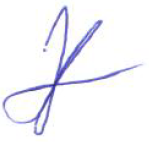 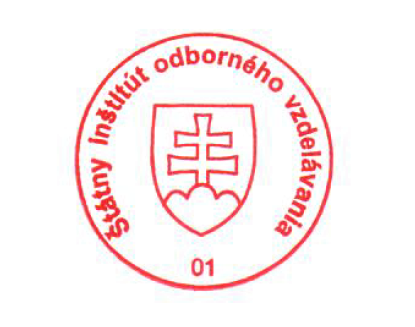    National Europass CentreState Vocational Education InstituteBellova 54/a,837 63 Bratislavaeuropass@siov.sk www.europass.sk State Vocational Education InstituteBellova 54/a,837 63 Bratislavaeuropass@siov.sk www.europass.sk 